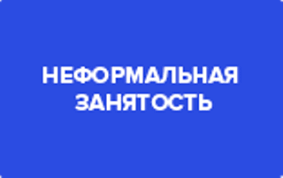 Неформальная занятость по цифрам статистики РоссииЧисло неофициальных работников в 2023 году сократилось на 1,2 млн. человек.В региональном разрезе самый высокий процент неформальной занятости населения в 2022 г. демонстрирует Ингушетия (54%), Дагестан (51%) и Кабардино - Балкария (48%).Число россиян, занятых в неформальном секторе экономики, сократилось в 2022 году на 1,2 млн. человек до 13,4 млн., следует из данных Росстата.Доля работников без официального трудоустройства составила 18,6% от всей рабочей силы - это рекордно низкий показатель с 2011 г., когда он составлял 18,5% (13 млн. человек).Неформально занятыми считаются граждане, работающие по найму у физического лица или у предпринимателя без статуса юрлица. В эту категорию, помимо представителей серого сектора, которые работают без оформления трудовых отношений, входят самозанятые, индивидуальные предприниматели и их сотрудники.В пандемийном 2020 году в неформальном секторе были заняты 14,1млн. россиян (20%), годом позже показатель составил 14.6 млн. граждан (20,3 %).По данным Федеральной  налоговой службы, в 2022 году число плательщиков налога на профессиональный доход, т.е самозанятых, составило 6,5 млн. человек. Годом ранее их было на 2,7 млн. человек меньше -3,9 млн. В региональном разрезе высокий процент неформальной занятости населения в 2022 году демонстрируют Ингушетия (54%), Дагестан (51%) и  Кабардино- Балкария (48%), следует из данных Росстата. Чаще всего такие  работники трудятся в сфере торговли и ремонте авто- и мотоспорта (29%). На втором по популярности среди неофициальных сотрудников месте сельское и лесное хозяйство, охота, ловля и разведение рыбы (16%). Третье место занимает отрасль транспортировки и хранения (11%).Для большинства из них эта работа была единственным источником  заработка - лишь 6% от занятых в неформальном секторе совмещали  официальное трудоустройство с подработкой.Зачастую неформальная занятость комбинируется с формальной. В период кризиса официальное трудоустройство более выгодно, так как к нему может прилагаться пакет мер господдержкиСегодня рынок труда находится в дефиците и россиянам выгоднее  переходить из неформального сектора занятости в формальный, считает экономист агентства «Эксперт РА» А.Табах.На статистике сказалась политическая и экономическая ситуация в России. По его оценке, на  показатель могли повлиять частичная мобилизация, которая перенаправила  часть трудовых ресурсов из неформального сектора, и релокация россиян (часть из выехавших были самозанятыми).Причиной сокращения неформальной занятости россиян могло стать  сокращение реальных доходов населения. Недостаток финансов приводит к тому, что люди потребляют меньше товаров и услуг, в этом  случае страдают прежде всего фермеры, ремонтники, сотрудники складов, водители и т.п. 